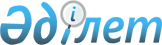 Об утверждении правил проведения раздельных сходов местного сообщества и определения количества представителей жителей села, улицы, многоквартирного жилого дома для участия в сходе местного сообщества на территории сельских округов Исатайского района
					
			Утративший силу
			
			
		
					Решение Исатайского районного маслихата Атырауской области от 5 мая 2015 года № 256-V. Зарегистрировано Департаментом юстиции Атырауской области 01 июня 2015 года № 3218. Утратило силу решением Исатайского районного маслихата Атырауской области от 14 декабря 2023 года № 52-VIII
      Сноска. Утратило силу решением Исатайского районного маслихата Атырауской области от 14.12.2023 № 52-VIII (вводится в действие по истечении десяти календарных дней после дня его первого официального опубликования).
      Сноска. Заголовок решения в редакции на казахском языке, текст на русском языке не меняется, решением Исатайского районного маслихата от 14.03.2022 № 121-VII (вводится в действие по истечении десяти календарных дней после дня его первого официального опубликования).
      В соответствии с пунктом 6 статьи 39-3 Закона Республики Казахстан от 23 января 2001 года "О местном государственном управлении и самоуправлении в Республике Казахстан", с постановлением Правительства Республики Казахстан от 18 октября 2013 года № 1106 "Об утверждении Типовых правил проведения раздельных сходов местного сообщества" и на основании решении от 22 апреля 2015 года акима Аккистауского сельского округа № 1, от 22 апреля 2015 года акима Забурынского сельского округа № 6, от 22 апреля 2015 года акима Жанбайского сельского округа № 15, от 22 апреля 2015 года акима Тущыкудукского сельского округа № 45, от 22 апреля 2015 года акима Камыскалинского сельского округа № 4, от 21 апреля 2015 года акима Нарынского сельского округа № 9, от 24 апреля 2015 года акима Исатайского сельского округа № 9 районный маслихат РЕШИЛ:
      1. Утвердить правила проведения раздельных сходов местного сообщества и определения количества представителей жителей села, улицы, многоквартирного жилого дома для участия в сходе местного сообщества на территории Аккистауского сельского округа согласно приложению 1.
      Сноска. Пункт 1 внесены изменения на казахском языке, текст на русском языке не меняется, решением Исатайского районного маслихата от 14.03.2022 № 121-VII (вводится в действие по истечении десяти календарных дней после дня его первого официального опубликования).


      2. Утвердить правила проведения раздельных сходов местного сообщества и определения количества представителей жителей села, улицы, многоквартирного жилого дома для участия в сходе местного сообщества на территории Забурунского сельского округа согласно приложению 2.
      Сноска. Пункт 2 внесены изменения на казахском языке, текст на русском языке не меняется, решением Исатайского районного маслихата от 14.03.2022 № 121-VII (вводится в действие по истечении десяти календарных дней после дня его первого официального опубликования).


      3. Утвердить правила проведения раздельных сходов местного сообщества и определения количества представителей жителей села, улицы, многоквартирного жилого дома для участия в сходе местного сообщества на территории Жанбайского сельского округа согласно приложению 3.
      Сноска. Пункт 3 внесены изменения на казахском языке, текст на русском языке не меняется, решением Исатайского районного маслихата от 14.03.2022 № 121-VII (вводится в действие по истечении десяти календарных дней после дня его первого официального опубликования).


      4. Утвердить правила проведения раздельных сходов местного сообщества и определения количества представителей жителей села, улицы, многоквартирного жилого дома для участия в сходе местного сообщества на территории Тущыкудукского сельского округа согласно приложению 4.
      Сноска. Пункт 4 внесены изменения на казахском языке, текст на русском языке не меняется, решением Исатайского районного маслихата от 14.03.2022 № 121-VII (вводится в действие по истечении десяти календарных дней после дня его первого официального опубликования).


      5. Утвердить правила проведения раздельных сходов местного сообщества и определения количества представителей жителей села, улицы, многоквартирного жилого дома для участия в сходе местного сообщества на территории Камыскалинского сельского округа согласно приложению 5.
      Сноска. Пункт 5 внесены изменения на казахском языке, текст на русском языке не меняется, решением Исатайского районного маслихата от 14.03.2022 № 121-VII (вводится в действие по истечении десяти календарных дней после дня его первого официального опубликования).


      6. Утвердить правила проведения раздельных сходов местного сообщества и определения количества представителей жителей села, улицы, многоквартирного жилого дома для участия в сходе местного сообщества на территории Нарынского сельского округа согласно приложению 6.
      Сноска. Пункт 6 внесены изменения на казахском языке, текст на русском языке не меняется, решением Исатайского районного маслихата от 14.03.2022 № 121-VII (вводится в действие по истечении десяти календарных дней после дня его первого официального опубликования).


      7. Утвердить правила проведения раздельных сходов местного сообщества и определения количества представителей жителей села, улицы, многоквартирного жилого дома для участия в сходе местного сообщества на территории Исатайского сельского округа согласно приложению 7.
      Сноска. Пункт 7 внесены изменения на казахском языке, текст на русском языке не меняется, решением Исатайского районного маслихата от 14.03.2022 № 121-VII (вводится в действие по истечении десяти календарных дней после дня его первого официального опубликования).


      8. Контроль за исполнением данного решения возложить на постоянную комиссию (председатель К.Нурманова) районного маслихата по вопросам социальной, правовой защиты населения, законности, здравоохранения, образования, культуры, молодежного дела и депутатской этики.
      9. Настоящее решение вступает в силу со дня государственной регистрации в органах юстиции, вводится в действие по истечении десяти календарных дней после дня его первого официального опубликования. Правила проведения раздельных сходов местного сообщества Аккистауского сельского округа
      Сноска. Приложение 1 в редакции решения Исатайского районного маслихата Атырауской области от 14.03.2022 № 121-VII (вводится в действие по истечении десяти календарных дней после дня его первого официального опубликования). 1. Общие положения
      1. Настоящие Правила проведения раздельных сходов местного сообщества Аккистауского сельского округа разработаны в соответствии с пунктом 6 статьи 39-3 Закона Республики Казахстан "О местном государственном управлении и самоуправлении в Республике Казахстан", постановлением Правительства Республики Казахстан от 18 октября 2013 года № 1106 "Об утверждении Типовых правил проведения раздельных сходов местного сообщества" и устанавливают порядок проведения раздельных сходов местного сообщества жителей Аккистауского сельского округа.
      2. В настоящих Правилах используются следующие основные понятия:
      1) местное сообщество – совокупность жителей (членов местного сообщества), проживающих на территории сельского округа, в границах которой осуществляется местное самоуправление, формируются и функционируют его органы;
      2) раздельный сход местного сообщества – непосредственное участие жителей (членов местного сообщества) села, улицы, многоквартирного жилого дома в избрании представителей для участия в сходе местного сообщества. 2. Порядок проведения раздельных сходов местного сообщества
      3. Для проведения раздельного схода местного сообщества территория сельского округа подразделяется на участки (села, улицы).
      4. На раздельных сходах местного сообщества избираются представители для участия в сходе местного сообщества в количестве не более трех человек.
      5. Раздельный сход местного сообщества созывается и организуется акимом Аккистауского сельского округа.
      6. О времени, месте созыва раздельных сходов местного сообщества и обсуждаемых вопросах население местного сообщества оповещается акимом Аккистауского сельского округа не позднее чем за десять календарных дней до дня его проведения через средства массовой информации или иными способами.
      7. Проведение раздельного схода местного сообщества в пределах села, улицы, многоквартирного жилого дома, организуется акимом Аккистауского сельского округа.
      При наличии в пределах улицы многоквартирных домов раздельные сходы многоквартирного дома не проводятся.
      8. Перед открытием раздельного схода местного сообщества проводится регистрация присутствующих жителей соответствующих сел, имеющих право в нем участвовать.
      Раздельный сход местного сообщества считается состоявшимся при участии не менее десяти процентов жителей (членов местного сообщества), проживающих в данном селе, улице и имеющих право в нем участвовать.
      9. Раздельный сход местного сообщества открывается акимом Аккистауского сельского округа или уполномоченным им лицом.
      Председателем раздельного схода местного сообщества является аким Аккистауского сельского округа или уполномоченное им лицо.
      Для оформления протокола раздельного схода местного сообщества открытым голосованием избирается секретарь.
      10. Кандидатуры представителей жителей сел для участия в сходе местного сообщества выдвигаются участниками раздельного схода местного сообщества в соответствии с количественным составом, утвержденным районным маслихатом.
      11. Голосование проводится открытым способом персонально по каждой кандидатуре. Избранными считаются кандидаты, набравшие наибольшее количество голосов участников раздельного схода местного сообщества.
      12. На раздельном сходе местного сообщества ведется протокол, который подписывается председателем и секретарем и передается в аппарат акима Аккистауского сельского округа.
      Количественный состав представителей жителей сел Аккистауского сельского округа для участия в сходе местного сообщества Правила проведения раздельных сходов местного сообщества Зинеденского сельского округа
      Сноска. Приложение 2 в редакции решения Исатайского районного маслихата Атырауской области от 14.03.2022 № 121-VII (вводится в действие по истечении десяти календарных дней после дня его первого официального опубликования). 1. Общие положения
      1. Настоящие Правила проведения раздельных сходов местного сообщества Зинеденского сельского округа разработаны в соответствии с пунктом 6 статьи 39-3 Закона Республики Казахстан "О местном государственном управлении и самоуправлении в Республике Казахстан", постановлением Правительства Республики Казахстан от 18 октября 2013 года № 1106 "Об утверждении Типовых правил проведения раздельных сходов местного сообщества" и устанавливают порядок проведения раздельных сходов местного сообщества жителей Зинеденского сельского округа.
      2. В настоящих Правилах используются следующие основные понятия:
      1) местное сообщество – совокупность жителей (членов местного сообщества), проживающих на территории сельского округа, в границах которой осуществляется местное самоуправление, формируются и функционируют его органы;
      2) раздельный сход местного сообщества – непосредственное участие жителей (членов местного сообщества) села, улицы, многоквартирного жилого дома в избрании представителей для участия в сходе местного сообщества. 2. Порядок проведения раздельных сходов местного сообщества
      3. Для проведения раздельного схода местного сообщества территория сельского округа подразделяется на участки (села, улицы).
      4. На раздельных сходах местного сообщества избираются представители для участия в сходе местного сообщества в количестве не более трех человек.
      5. Раздельный сход местного сообщества созывается и организуется акимом Зинеденского сельского округа.
      6. О времени, месте созыва раздельных сходов местного сообщества и обсуждаемых вопросах население местного сообщества оповещается акимом Зинеденского сельского округа не позднее чем за десять календарных дней до дня его проведения через средства массовой информации или иными способами.
      7. Проведение раздельного схода местного сообщества в пределах села, улицы, многоквартирного жилого дома, организуется акимом Зинеденского сельского округа.
      При наличии в пределах улицы многоквартирных домов раздельные сходы многоквартирного дома не проводятся.
      8. Перед открытием раздельного схода местного сообщества проводится регистрация присутствующих жителей соответствующих сел, имеющих право в нем участвовать.
      Раздельный сход местного сообщества считается состоявшимся при участии не менее десяти процентов жителей (членов местного сообщества), проживающих в данном селе, улице и имеющих право в нем участвовать.
      9. Раздельный сход местного сообщества открывается акимом Зинеденского сельского округа или уполномоченным им лицом.
      Председателем раздельного схода местного сообщества является аким Зинеденского сельского округа или уполномоченное им лицо.
      Для оформления протокола раздельного схода местного сообщества открытым голосованием избирается секретарь.
      10. Кандидатуры представителей жителей сел для участия в сходе местного сообщества выдвигаются участниками раздельного схода местного сообщества в соответствии с количественным составом, утвержденным районным маслихатом.
      11. Голосование проводится открытым способом персонально по каждой кандидатуре. Избранными считаются кандидаты, набравшие наибольшее количество голосов участников раздельного схода местного сообщества.
      12. На раздельном сходе местного сообщества ведется протокол, который подписывается председателем и секретарем и передается в аппарат акима Зинеденского сельского округа.
      Количественный состав представителей жителей село Зинеденского сельского округа для участия в сходе местного сообщества Правила проведения раздельных сходов местного сообщества Жанбайского сельского округа
      Сноска. Приложение 3 в редакции решения Исатайского районного маслихата Атырауской области от 14.03.2022 № 121-VII (вводится в действие по истечении десяти календарных дней после дня его первого официального опубликования). 1. Общие положения
      1. Настоящие Правила проведения раздельных сходов местного сообщества Жанбайского сельского округа разработаны в соответствии с пунктом 6 статьи 39-3 Закона Республики Казахстан "О местном государственном управлении и самоуправлении в Республике Казахстан", постановлением Правительства Республики Казахстан от 18 октября 2013 года № 1106 "Об утверждении Типовых правил проведения раздельных сходов местного сообщества" и устанавливают порядок проведения раздельных сходов местного сообщества жителей Жанбайского сельского округа.
      2. В настоящих Правилах используются следующие основные понятия:
      1) местное сообщество – совокупность жителей (членов местного сообщества), проживающих на территории сельского округа, в границах которой осуществляется местное самоуправление, формируются и функционируют его органы;
      2) раздельный сход местного сообщества – непосредственное участие жителей (членов местного сообщества) села, улицы, многоквартирного жилого дома в избрании представителей для участия в сходе местного сообщества. 2. Порядок проведения раздельных сходов местного сообщества
      3. Для проведения раздельного схода местного сообщества территория сельского округа подразделяется на участки (села, улицы).
      4. На раздельных сходах местного сообщества избираются представители для участия в сходе местного сообщества в количестве не более трех человек.
      5. Раздельный сход местного сообщества созывается и организуется акимом Жанбайского сельского округа.
      6. О времени, месте созыва раздельных сходов местного сообщества и обсуждаемых вопросах население местного сообщества оповещается акимом Жанбайского сельского округа не позднее чем за десять календарных дней до дня его проведения через средства массовой информации или иными способами.
      7. Проведение раздельного схода местного сообщества в пределах села, улицы, многоквартирного жилого дома, организуется акимом Жанбайского сельского округа.
      При наличии в пределах улицы многоквартирных домов раздельные сходы многоквартирного дома не проводятся.
      8. Перед открытием раздельного схода местного сообщества проводится регистрация присутствующих жителей соответствующих сел, имеющих право в нем участвовать.
      Раздельный сход местного сообщества считается состоявшимся при участии не менее десяти процентов жителей (членов местного сообщества), проживающих в данном селе, улице и имеющих право в нем участвовать.
      9. Раздельный сход местного сообщества открывается акимом Жанбайского сельского округа или уполномоченным им лицом.
      Председателем раздельного схода местного сообщества является аким Жанбайского сельского округа или уполномоченное им лицо.
      Для оформления протокола раздельного схода местного сообщества открытым голосованием избирается секретарь.
      10. Кандидатуры представителей жителей сел для участия в сходе местного сообщества выдвигаются участниками раздельного схода местного сообщества в соответствии с количественным составом, утвержденным районным маслихатом.
      11. Голосование проводится открытым способом персонально по каждой кандидатуре. Избранными считаются кандидаты, набравшие наибольшее количество голосов участников раздельного схода местного сообщества.
      12. На раздельном сходе местного сообщества ведется протокол, который подписывается председателем и секретарем и передается в аппарат акима Жанбайского сельского округа.
      Количественный состав представителей жителей село Жанбайского сельского округа для участия в сходе местного сообщества Правила проведения раздельных сходов местного сообщества Тущыкудукского сельского округа
      Сноска. Приложение 4 в редакции решения Исатайского районного маслихата Атырауской области от 14.03.2022 № 121-VII (вводится в действие по истечении десяти календарных дней после дня его первого официального опубликования). 1. Общие положения
      1. Настоящие Правила проведения раздельных сходов местного сообщества Тущыкудукского сельского округа разработаны в соответствии с пунктом 6 статьи 39-3 Закона Республики Казахстан "О местном государственном управлении и самоуправлении в Республике Казахстан", постановлением Правительства Республики Казахстан от 18 октября 2013 года № 1106 "Об утверждении Типовых правил проведения раздельных сходов местного сообщества" и устанавливают порядок проведения раздельных сходов местного сообщества жителей Тущыкудукского сельского округа.
      2. В настоящих Правилах используются следующие основные понятия:
      1) местное сообщество – совокупность жителей (членов местного сообщества), проживающих на территории сельского округа, в границах которой осуществляется местное самоуправление, формируются и функционируют его органы;
      2) раздельный сход местного сообщества – непосредственное участие жителей (членов местного сообщества) села, улицы, многоквартирного жилого дома в избрании представителей для участия в сходе местного сообщества. 2. Порядок проведения раздельных сходов местного сообщества
      3. Для проведения раздельного схода местного сообщества территория сельского округа подразделяется на участки (села, улицы).
      4. На раздельных сходах местного сообщества избираются представители для участия в сходе местного сообщества в количестве не более трех человек.
      5. Раздельный сход местного сообщества созывается и организуется акимом Тущыкудукского сельского округа.
      6. О времени, месте созыва раздельных сходов местного сообщества и обсуждаемых вопросах население местного сообщества оповещается акимом Тущыкудукского сельского округа не позднее чем за десять календарных дней до дня его проведения через средства массовой информации или иными способами.
      7. Проведение раздельного схода местного сообщества в пределах села, улицы, многоквартирного жилого дома, организуется акимом Тущыкудукского сельского округа.
      При наличии в пределах улицы многоквартирных домов раздельные сходы многоквартирного дома не проводятся.
      8. Перед открытием раздельного схода местного сообщества проводится регистрация присутствующих жителей соответствующих сел, имеющих право в нем участвовать.
      Раздельный сход местного сообщества считается состоявшимся при участии не менее десяти процентов жителей (членов местного сообщества), проживающих в данном селе, улице и имеющих право в нем участвовать.
      9. Раздельный сход местного сообщества открывается акимом Тущыкудукского сельского округа или уполномоченным им лицом.
      Председателем раздельного схода местного сообщества является аким Тущыкудукского сельского округа или уполномоченное им лицо.
      Для оформления протокола раздельного схода местного сообщества открытым голосованием избирается секретарь.
      10. Кандидатуры представителей жителей сел для участия в сходе местного сообщества выдвигаются участниками раздельного схода местного сообщества в соответствии с количественным составом, утвержденным районным маслихатом.
      11. Голосование проводится открытым способом персонально по каждой кандидатуре. Избранными считаются кандидаты, набравшие наибольшее количество голосов участников раздельного схода местного сообщества.
      12. На раздельном сходе местного сообщества ведется протокол, который подписывается председателем и секретарем и передается в аппарат акима Тущыкудукского сельского округа.
      Количественный состав представителей жителей село Тущыкудукского сельского округа для участия в сходе местного сообщества Правила проведения раздельных сходов местного сообщества Камыскалинского сельского округа
      Сноска. Приложение 5 в редакции решения Исатайского районного маслихата Атырауской области от 14.03.2022 № 121-VII (вводится в действие по истечении десяти календарных дней после дня его первого официального опубликования). 1. Общие положения
      1. Настоящие Правила проведения раздельных сходов местного сообщества Камыскалинского сельского округа разработаны в соответствии с пунктом 6 статьи 39-3 Закона Республики Казахстан "О местном государственном управлении и самоуправлении в Республике Казахстан", постановлением Правительства Республики Казахстан от 18 октября 2013 года № 1106 "Об утверждении Типовых правил проведения раздельных сходов местного сообщества" и устанавливают порядок проведения раздельных сходов местного сообщества жителей Камыскалинского сельского округа.
      2. В настоящих Правилах используются следующие основные понятия:
      1) местное сообщество – совокупность жителей (членов местного сообщества), проживающих на территории сельского округа, в границах которой осуществляется местное самоуправление, формируются и функционируют его органы;
      2) раздельный сход местного сообщества – непосредственное участие жителей (членов местного сообщества) села, улицы, многоквартирного жилого дома в избрании представителей для участия в сходе местного сообщества. 2. Порядок проведения раздельных сходов местного сообщества
      3. Для проведения раздельного схода местного сообщества территория сельского округа подразделяется на участки (села, улицы).
      4. На раздельных сходах местного сообщества избираются представители для участия в сходе местного сообщества в количестве не более трех человек.
      5. Раздельный сход местного сообщества созывается и организуется акимом Камыскалинского сельского округа.
      6. О времени, месте созыва раздельных сходов местного сообщества и обсуждаемых вопросах население местного сообщества оповещается акимом Камыскалинского сельского округа не позднее чем за десять календарных дней до дня его проведения через средства массовой информации или иными способами.
      7. Проведение раздельного схода местного сообщества в пределах села, улицы, многоквартирного жилого дома, организуется акимом Камыскалинского сельского округа.
      При наличии в пределах улицы многоквартирных домов раздельные сходы многоквартирного дома не проводятся.
      8. Перед открытием раздельного схода местного сообщества проводится регистрация присутствующих жителей соответствующих сел, имеющих право в нем участвовать.
      Раздельный сход местного сообщества считается состоявшимся при участии не менее десяти процентов жителей (членов местного сообщества), проживающих в данном селе, улице и имеющих право в нем участвовать.
      9. Раздельный сход местного сообщества открывается акимом Камыскалинского сельского округа или уполномоченным им лицом.
      Председателем раздельного схода местного сообщества является аким Камыскалинского сельского округа или уполномоченное им лицо.
      Для оформления протокола раздельного схода местного сообщества открытым голосованием избирается секретарь.
      10. Кандидатуры представителей жителей сел для участия в сходе местного сообщества выдвигаются участниками раздельного схода местного сообщества в соответствии с количественным составом, утвержденным районным маслихатом.
      11. Голосование проводится открытым способом персонально по каждой кандидатуре. Избранными считаются кандидаты, набравшие наибольшее количество голосов участников раздельного схода местного сообщества.
      12. На раздельном сходе местного сообщества ведется протокол, который подписывается председателем и секретарем и передается в аппарат акима Камыскалинского сельского округа.
      Количественный состав представителей жителей село Камыскалинского сельского округа для участия в сходе местного сообщества Правила проведения раздельных сходов местного сообщества Нарынского сельского округа
      Сноска. Приложение 6 в редакции решения Исатайского районного маслихата Атырауской области от 14.03.2022 № 121-VII (вводится в действие по истечении десяти календарных дней после дня его первого официального опубликования). 1. Общие положения
      1. Настоящие Правила проведения раздельных сходов местного сообщества Нарынского сельского округа разработаны в соответствии с пунктом 6 статьи 39-3 Закона Республики Казахстан "О местном государственном управлении и самоуправлении в Республике Казахстан", постановлением Правительства Республики Казахстан от 18 октября 2013 года № 1106 "Об утверждении Типовых правил проведения раздельных сходов местного сообщества" и устанавливают порядок проведения раздельных сходов местного сообщества жителей Нарынского сельского округа.
      2. В настоящих Правилах используются следующие основные понятия:
      1) местное сообщество – совокупность жителей (членов местного сообщества), проживающих на территории сельского округа, в границах которой осуществляется местное самоуправление, формируются и функционируют его органы;
      2) раздельный сход местного сообщества – непосредственное участие жителей (членов местного сообщества) села, улицы, многоквартирного жилого дома в избрании представителей для участия в сходе местного сообщества. 2. Порядок проведения раздельных сходов местного сообщества
      3. Для проведения раздельного схода местного сообщества территория сельского округа подразделяется на участки (села, улицы).
      4. На раздельных сходах местного сообщества избираются представители для участия в сходе местного сообщества в количестве не более трех человек.
      5. Раздельный сход местного сообщества созывается и организуется акимом Нарынского сельского округа.
      6. О времени, месте созыва раздельных сходов местного сообщества и обсуждаемых вопросах население местного сообщества оповещается акимом Нарынского сельского округа не позднее чем за десять календарных дней до дня его проведения через средства массовой информации или иными способами.
      7. Проведение раздельного схода местного сообщества в пределах села, улицы, многоквартирного жилого дома, организуется акимом Нарынского сельского округа.
      При наличии в пределах улицы многоквартирных домов раздельные сходы многоквартирного дома не проводятся.
      8. Перед открытием раздельного схода местного сообщества проводится регистрация присутствующих жителей соответствующих сел, имеющих право в нем участвовать.
      Раздельный сход местного сообщества считается состоявшимся при участии не менее десяти процентов жителей (членов местного сообщества), проживающих в данном селе, улице и имеющих право в нем участвовать.
      9. Раздельный сход местного сообщества открывается акимом Нарынского сельского округа или уполномоченным им лицом.
      Председателем раздельного схода местного сообщества является аким Нарынского сельского округа или уполномоченное им лицо.
      Для оформления протокола раздельного схода местного сообщества открытым голосованием избирается секретарь.
      10. Кандидатуры представителей жителей сел для участия в сходе местного сообщества выдвигаются участниками раздельного схода местного сообщества в соответствии с количественным составом, утвержденным районным маслихатом.
      11. Голосование проводится открытым способом персонально по каждой кандидатуре. Избранными считаются кандидаты, набравшие наибольшее количество голосов участников раздельного схода местного сообщества.
      12. На раздельном сходе местного сообщества ведется протокол, который подписывается председателем и секретарем и передается в аппарат акима Нарынского сельского округа.
      Количественный состав представителей жителей село Нарынского сельского округа для участия в сходе местного сообщества Правила проведения раздельных сходов местного сообщества Исатайского сельского округа
      Сноска. Приложение 7 в редакции решения Исатайского районного маслихата Атырауской области от 14.03.2022 № 121-VII (вводится в действие по истечении десяти календарных дней после дня его первого официального опубликования). 1. Общие положения
      1. Настоящие Правила проведения раздельных сходов местного сообщества Исатайского сельского округа разработаны в соответствии с пунктом 6 статьи 39-3 Закона Республики Казахстан "О местном государственном управлении и самоуправлении в Республике Казахстан", постановлением Правительства Республики Казахстан от 18 октября 2013 года № 1106 "Об утверждении Типовых правил проведения раздельных сходов местного сообщества" и устанавливают порядок проведения раздельных сходов местного сообщества жителей Исатайского сельского округа.
      2. В настоящих Правилах используются следующие основные понятия:
      1) местное сообщество – совокупность жителей (членов местного сообщества), проживающих на территории сельского округа, в границах которой осуществляется местное самоуправление, формируются и функционируют его органы;
      2) раздельный сход местного сообщества – непосредственное участие жителей (членов местного сообщества) села, улицы, многоквартирного жилого дома в избрании представителей для участия в сходе местного сообщества. 2. Порядок проведения раздельных сходов местного сообщества
      3. Для проведения раздельного схода местного сообщества территория сельского округа подразделяется на участки (села, улицы).
      4. На раздельных сходах местного сообщества избираются представители для участия в сходе местного сообщества в количестве не более трех человек.
      5. Раздельный сход местного сообщества созывается и организуется акимом Исатайского сельского округа.
      6. О времени, месте созыва раздельных сходов местного сообщества и обсуждаемых вопросах население местного сообщества оповещается акимом Исатайского сельского округа не позднее чем за десять календарных дней до дня его проведения через средства массовой информации или иными способами.
      7. Проведение раздельного схода местного сообщества в пределах села, улицы, многоквартирного жилого дома, организуется акимом Исатайского сельского округа.
      При наличии в пределах улицы многоквартирных домов раздельные сходы многоквартирного дома не проводятся.
      8. Перед открытием раздельного схода местного сообщества проводится регистрация присутствующих жителей соответствующих сел, имеющих право в нем участвовать.
      Раздельный сход местного сообщества считается состоявшимся при участии не менее десяти процентов жителей (членов местного сообщества), проживающих в данном селе, улице и имеющих право в нем участвовать.
      9. Раздельный сход местного сообщества открывается акимом Исатайского сельского округа или уполномоченным им лицом.
      Председателем раздельного схода местного сообщества является аким Исатайского сельского округа или уполномоченное им лицо.
      Для оформления протокола раздельного схода местного сообщества открытым голосованием избирается секретарь.
      10. Кандидатуры представителей жителей сел для участия в сходе местного сообщества выдвигаются участниками раздельного схода местного сообщества в соответствии с количественным составом, утвержденным районным маслихатом.
      11. Голосование проводится открытым способом персонально по каждой кандидатуре. Избранными считаются кандидаты, набравшие наибольшее количество голосов участников раздельного схода местного сообщества.
      12. На раздельном сходе местного сообщества ведется протокол, который подписывается председателем и секретарем и передается в аппарат акима Исатайского сельского округа.
      Количественный состав представителей жителей село Исатайского сельского округа для участия в сходе местного сообщества
					© 2012. РГП на ПХВ «Институт законодательства и правовой информации Республики Казахстан» Министерства юстиции Республики Казахстан
				
      Председатель очередной ХХIХcессии районного маслихата

Д. Зулкашев

      Секретарь районного маслихата

Ж. Кадимов
Приложение 1 к решению Исатайского районного маслихата от 5 мая 2015 года № 256-VУтверждены решением Исатайского районного маслихата от 5 мая 2015 года № 256-V
Название улицы
Количество представителей (человек)
1. Достық
3
2. Атырау
3
3. Абай көшесі
3
4. Гатих Маштахов
3
5. Кажигали Мамеков 
3
6. Сарыарка 
3
7. Мунайшы 
3
8. Ергали Есжанулы 
3
9. Келте Есжанулы 
3
10. Егемен Казакстан 
3
11. Ынтымак 
3
12. Жауказын
3
13. Насихат Сүгірұлы 
3
14. Өтепкали Дінбаянұлы 
3
15. Жамбыл 
3
16. Амангелді 
3
17. Шамшырақ 
3
18. Келте Шамшырақ 
3
19. Махамбет Өтемісов 
3
20. Исатай Тайманов 
3
21. Үбі Батыр 
3
22. Нарын 
3
23. Келте Нарын 
3
24. Хамит Ерғалиев 
3
25. Боран Нысанбаев 
3
26. Сакен Сейфуллин 
3
27. Жас Алаш
3
28. Ескали Есенгалиев 
3
29. Нұралы Әжіғалиев 
3
30. Тұрғали Мусағалиев 
3
31. Даулет Әбілхайыров 
3
32. Ғаллам Хисметуллин 
3
33. Б.Губайдуллин 
3
34. Ислаш Молдагалиев 
3
35. Каспий 
3
36. Жангірхан 
3
37. Каратүбек 
3
38. Бірлік 
3
39. Азидолла Ерекенов 
3
40. Зұлхарнай Ғұмаров 
3
41. Елорда 
3
42. Жалтыр
3
43. Казына 
3
44. Болашақ 
3
45. Шапхат Хұсынов 
3
46. Қисмет Мендігалиев 
3
47. Шыныбек 
3
48. участок Есіркеп 
3
49. участок Обалы 
3
ВСЕГО:
150Приложение 2 к решению Исатайского районного маслихата от 5 мая 2015 года № 256-VУтверждены решением Исатайского районного маслихата от 5 мая 2015 года № 256-V
Название улицы
Количество представителей (человек)
1. Атамекен 
2
2. Достық 
2
3. Жастар 
1
4. Шамшырақ 
2
5. Мұнайшы 
1
6. Толқынды 
2
7. Каспий 
1
8. Ынтымақ 
2
9. Қ.Қуанышбаев
1
10. Қазақстан 
1
11. Азаттық 
2
12. Елорда 
1
13. Ақшағала 
2
ВСЕГО:
20Приложение 3 к решению Исатайского районного маслихата от 5 мая 2015 года № 256-VУтверждены решением Исатайского районного маслихата от 5 мая 2015 года № 256-V
Название улицы
Количество представителей (человек)
1. Мүсілім Нұрмұханов 
1
2. Нарын 
3
3. Амангелді Иманов 
3
4. Тайыр Нысанов 
3
5. Арон Аюпов 
3
6. Көбен Жұмалиев 
2
7. Мағаз Ескалиев 
3
8. Егемен Казақстан 
3
9. Исатай Тайманов 
3
10. Бауыржан Момышұлы 
2
11. Сәкен Сейфуллин 
3
12. Зинеден Құрасұлы 
3
13. Мектеп 
2
14. Қызылбас
3
15. Қазақауыл 
3
16. Хамидолла Наубетов 
2
17. Қызтуған
1
18. Жаңаталап 
1
ВСЕГО:
44Приложение 4 к решению Исатайского районного маслихата от 5 мая 2015 года № 256-VУтверждены решением Исатайского районного маслихата от 5 мая 2015 года № 256-V
Название улицы
Количество представителей (человек)
1. Ақжол 
2
2. Аққыстау 
1
3. М.Қалиев 
3
4. А.Смағұлов 
3
5. А.Құрманов
3
6. Атамекен 
2
7. Абай 
3
8. Ә.Қаражанов 
2
9. Ә.Қалимов 
1
10. Бақсай 
1
11. Барлаушы 
1
12. Бірлік Ту 
2
13. Болат жол 
2
14. Болашақ 
1
15. Ғ.Рамазанов 
1
16. Ж.Мырзағалиев 
1
17. Жамбыл 
1
18. Е.Қазақстан
2
19. К.Каримов
3
20. Қ.Жонабаев 
1
21. Мұнайшы 
1
22. Нарын
1
23. Тасарал 
1
24. Т.Башпанов 
3
25. Т.Шайхимов 
1
26. С.Нұрманұлы 
1
27. Ш.Шарипов 
3
28. Х.Пазылұлы 
2
29. Х.Дайырова 
3
30. Ш.Қабделов 
2
31. Күнбатыс 
2
32. О.Нағиев 
2
33. І.Сембаев 
2
34. населенный пункт Айбас
3
35. населенный пункт Қызыл үй
3
ВСЕГО:
66Приложение 5 к решению Исатайского районного маслихата от 5 мая 2015 года № 256 –VУтверждены решением Исатайского районного маслихата от 5 мая 2015 года № 256 –V
Название улицы
Количество представителей (человек)
1. З.Қарабалин 
3
2. Қ.Хисин
2
3. И.Шөкетаев 
2
4. С.Әдиев 
3
5. Ғ.Жәңгіров 
2
6. Ж.Айтбаев
2
7. Қ.Сахуалин 
2
8. Ы.Әбілов 
1
9. М.Қалиев 
3
10. Ұ.Сапарғалиева 
3
11. А Жұбанов 
3
12. С.Жұмағалиев 
2
13. А.Иманов 
2
14. З.Абежанов 
2
15. Ж.Жабаев 
2
16. Ш.Сариев 
2
17. Т.Даулетияров 
2
18. Х.Балмолдин 
2
19. Қамысқала
2
20. М.Қостамбаев
2
21. Қ.Қасымов 
2
22. Ұ.Сабыров 
2
23. И.Жұбанов 
3
24. населенный пункт Жасқайрат
2
25. населенный пункт Ауқайраң
1
ВСЕГО:
54Приложение 6 к решению Исатайского районного маслихата от 5 мая 2015 года № 256-VУтверждены решением Исатайского районного маслихата от 5 мая 2015 года № 256 –V
Название улицы
Количество представителей (человек)
1. Ынтымақ 
3
2. Достық
1
3. Шұғыла 
3
4. Болатжол
3
5. Мектеп 
2
6. Ардагер 
2
7. Жаңа құрылыс 
1
8. Мерей 
2
9. Ұстаздар 
1
10. Арай 
1
11. Мұнайшы 
2
12. Парасат 
1
13. участок Қызыл жар 
1
14. населенный пункт Мыңтөбе
1
15. участок Ұштаған
2
ВСЕГО:
26Приложение 7 к решению Исатайского районного маслихата от 5 мая 2015 года № 256 –VУтверждены решением Исатайского районного маслихата от 5 мая 2015 года № 256-V
Название улицы
Количество представителей (человек)
1. Теміржол 
3
2. Бейбітшілік
2
3.Исатай Тайманов
2
4.Насихат Сүгірұлы 
3
5.Ынтымақ
2
6. Достық
2
7. Ақтөбе
3
8. Жұмабай Қуанышев
3
9. Өтешқали Ихсанов
2
10. Құрмет Шамахов 
2
11. Жамлиха Түнешов 
2
12. Ғилыман Хайрошев 
3
13. Жетіауыл
1
ВСЕГО:
30